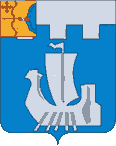 ГЛАВА ПОДОСИНОВСКОГО РАЙОНАКИРОВСКОЙ ОБЛАСТИПОСТАНОВЛЕНИЕпгт ПодосиновецВ целях разработки проекта решения «О бюджете Подосиновского района на 2017 год и на плановый период 2018 и 2019 годов» в соответствии со статьями 172, 184.2. Бюджетного кодекса Российской Федерации, пунктом 28.2. решения Подосиновской районной Думы от 26.02.2014  № 42/264 «Об утверждении Положения о бюджетном процессе в Подосиновском районе», с учетом итогов реализации бюджетной политики в 2015 - 2016 годах, ПОСТАНОВЛЯЮ:        1. Утвердить основные направления бюджетной и налоговой политики по Подосиновскому муниципальному району на 2017 год и на плановый период 2018 и 2019 годов, согласно приложению. 2. Настоящие изменения вступают в силусо дня подписания.3. Опубликовать настоящее постановление в Информационном бюллетене органов местного самоуправления Подосиновского района.        4. Контроль завыполнением постановления возложить на заместителя главы Администрации района, начальника финансового управления  Терентьеву Е.В.Глава Подосиновского района     А.П. КлюшовПриложениеУТВЕРЖДЕНЫпостановлением главы Подосиновского района                   от     17.11.2016   № 11Основные направления бюджетной и налоговой политики по Подосиновскому муниципальному району на 2017 год и на плановый период 2018 и 2019 годов          Целью основных направлений бюджетной политики является описание условий, принимаемых для составления проекта бюджета Подосиновского муниципального района на 2017 - 2019 годы, основных подходов к его формированию и общего порядка разработки основных характеристик и прогнозируемых параметров бюджета Подосиновского муниципального района, а также обеспечение прозрачности и открытости бюджетного планирования.Первой задачей бюджетной политики должна стать реализация уже принятых решений в рамках бюджета 2016 года с конечной целью сокращения размера дефицита, а также подготовка нового бюджета на трехлетнюю перспективу. Важно подчеркнуть, что ограничение объемов расходов и дефицита - это не только вопрос устойчивости бюджета района, это вопрос общегоэкономического равновесия. Поэтому долгосрочным ориентиром в бюджетной политике должен выступать уровень бюджетных расходов, соответствующий реальным доходам бюджета.Формирование расходов бюджета Подосиновского муниципального района осуществляется на основании методики планирования бюджетных ассигнований  бюджета района на 2017 год и на плановый период 2018 и 2019 годов, утвержденной приказом № 31а от 15.07.2016 финансового управления администрации Подосиновского района. Данной методикой определен порядок расчета бюджетных ассигнований главными распорядителями средств бюджета района при планировании соответствующих расходов. Бюджетная политика на 2017 год и плановый период 2018 и 2019 годов в части расходов бюджета района и бюджетов поселений должна отвечать принципам консервативного бюджетного планирования и должна быть направлена на дальнейшее повышение эффективности расходов бюджета. Ключевыми требованиями к расходной части бюджета района и бюджетов поселений должны стать бережливость и максимальная отдача.При формировании бюджета Подосиновского муниципального района и бюджетов поселений необходимо обеспечить финансированием действующие расходные обязательства. Принятие новых расходных обязательств должно проводиться с учетом их эффективности и возможных сроков и механизмов реализации в пределах имеющихся ресурсов.Основными направлениями бюджетной политики в области расходов являются:-   определение четких приоритетов использования бюджетных средств с учетом текущей экономической ситуации: при планировании бюджетных ассигнований на 2017 год и плановый период 2018 и 2019 годов;- утверждение нормативов материально-технического обеспечения органов местного самоуправления и муниципальных казенных учреждений и их применение при планировании бюджетных ассигнований;- снижение неэффективных трат бюджета района и бюджетов поселений; - обеспечение исполнения гарантированных расходных обязательств района, одновременный пересмотр бюджетных затрат на закупку товаров, работ и услуг для муниципальных нужд и нужд муниципальных учреждений, объемов субсидий из бюджета района и бюджетов поселений иным некоммерческим организациям, юридическим лицам (кроме муниципальных учреждений), индивидуальным предпринимателям, а также иных возможных к сокращению расходов;- принятие решений, направленных на достижение в полном объеме уровня оплаты труда работников муниципальных учреждений социальной сферы в соответствии с Указом Президента Российской Федерации от 7 мая 2012 года N 597 «О мероприятиях по реализации государственной социальной политики»;- повышение эффективности функционирования контрактной системы в части совершенствования системы организации закупок товаров, работ, услуг для обеспечения муниципальных нужд;- совершенствование механизмов контроля за соблюдением требований законодательства в сфере закупок и исполнением условий контрактов, соотнесение фактических расходов и нормативных затрат, то есть осуществление нормоконтроля;- обеспечение выполнения ключевых и целевых показателей муниципальных программ, преемственность показателей достижения определенных целей, обозначенных в муниципальных программах, целям и задачам, обозначенным в государственных программах, для обеспечения их увязки. Одним из документов, нацеленных на обеспечение сбалансированности и устойчивости бюджета, определение финансовых возможностей для реализации муниципальных программ, оценку бюджетных рисков и своевременную проработку мер по их минимизации является проект бюджетного прогноза района, разработанный в 2015 году на ближайшие 6 лет (с изменениями). Особое внимание в нем уделено обеспечению сбалансированности и устойчивости финансовой системы района при безусловном выполнении принятых обязательств. При составлении прогноза поступлений налоговых и неналоговых  доходов, подлежащих зачислению в местный бюджет, использована Методика, утвержденная постановлением Администрации Подосиновского района 09.07.2013 № 158 с учетом изменений, внесенных  постановлением Администрации Подосиновского района от 22.07.2014 № 184,  от 28.07.2015 № 242, от 21.07.2016 № 187. Основные параметры доходов бюджета района на 2017-2019 годы сформированы на основе показателей прогноза социально-экономического развития Подосиновского района Кировской области и сценарных условий социально-экономического развития Российской Федерации на 2017 на год по умеренному варианту, предполагающему более низкие темпы роста.При проведении расчетов учитывались коэффициенты, рассчитанные по показателям социально-экономического развития, и иные составляющие расчета прогноза доходов консолидированного бюджет района.Совершенствование налоговой политики в целях расширения доходной базы. Администрацией района будет продолжена работа по сохранению, укреплению и развитию налогового потенциала путем совершенствования механизмов взаимодействия администрации Подосиновского муниципального района и территориальных органов федеральных органов государственной власти в части качественного администрирования доходных источников бюджета и повышения уровня их собираемости, легализации налоговой базы, включая легализацию «теневой» заработной платы, поддержки организаций, формирующих налоговый потенциал района, содействия инвестиционным процессам в экономике, повышение эффективности управления муниципальной собственностью.Несмотря на то, что работа по повышению собираемости налогов и неналоговых платежей ведется постоянно и системно в рамках ежегодно утверждаемого Администрацией района  плана мероприятий по повышению поступлений доходов в бюджет и сокращению недоимки, задача по максимальному привлечению текущих платежей по налогам и взысканию задолженности продолжает оставаться одной из основных. На 2015-2016гг Подосиновскому району доведен контрольный показатель по снижению численности экономически активных лиц, находящихся в трудоспособном возрасте, не осуществляющих трудовую деятельность, в количестве 215 человек (Постановление Правительства Кировской области от 20.04.2015 №  3618-08-04). По состоянию на 01 ноября 2016 года легализованная численность составила 203 человека, или 94,4 % контрольного показателя.   В 2017 году данная работа будет продолжена.Одним из резервов увеличения поступлений имущественных налогов в бюджеты муниципальных образований является привлечение к налогообложению земельных участков и объектов недвижимого имущества, не участвующих в налоговом обороте. К данной категории относятся объекты недвижимости, включая земельные участки необлагаемые по причине смерти правообладателя (физического лица); непредоставления правообладателем – юридическим лицом налоговой декларации по земельному налогу; отсутствие зарегистрированных прав на объекты недвижимости при наличии зарегистрированных прав на земельные участки, принадлежащие физическим лицам, вид разрешенного использования которых предусматривает размещение жилищного фонда или строительство объектов недвижимого имущества.Кроме того, остаются не вовлеченными в оборот земельные участки, по которым не определена кадастровая стоимость по причине отсутствия в Государственном реестре недвижимости отдельных характеристик земельных участков (площадь, категория земли, вид разрешенного использования, вид права), необходимых для определения их кадастровой стоимости. Таким образом, определение всех необходимых характеристик земельных участков, не участвующих сегодня в обороте, позволит привлечь собственников этих земель, как к уплате земельного налога, так и налога на имущество физических лиц в отношении размещенных объектов недвижимого имущества на таких земельных участках, на которые права собственности не зарегистрированы.Погашение долговых обязательств районом в 2016 году по срокам  будет обеспечено, просроченных долговых обязательств у района не имеется.   В апреле 2016 года на покрытие кассового разрыва привлечен бюджетный кредит из бюджетной системы субъекта под годовую ставку 0,1 % в сумме 10 млн. руб. Это позволило сэкономить расходы бюджета района в 2016 году на обслуживание муниципального долга на сумму 1,3 млн. руб. Сумма уплаченных процентов на обслуживание муниципального долга в 2015 году составляла 3,9 млн.руб., ожидаемая сумма уплаты процентов по 2016 году составляет 2,6 млн.руб. Для снижения расходов по обслуживанию банковских кредитов в 2017 году  планируется привлечение бюджетных кредитов и погашение за счет этого банковских кредитов, а также перенос дотации на выравнивание на более ранние сроки.В условиях формирования программного бюджета меняется роль муниципального финансового контроля. Проводимые проверки должны быть направлены на осуществление контроля за результатами, которые достигнуты при расходовании бюджетных средств, кроме того следует детально оценить содержание муниципальных программ района, соразмерив объемы их финансового обеспечения с реальными возможностями бюджета.Эффективное, ответственное и прозрачное управление бюджетными средствами района и поселений является важнейшим условием для повышения уровня и качества жизни населения, устойчивого экономического роста, модернизации социальной сферы и достижения других стратегических целей социально-экономического развития района.Поскольку на сегодняшний день муниципальные программы являются важнейшим инструментом эффективного расходования бюджетных средств и достижения запланированных целевых показателей, особое внимание уделяется контролю за их реализацией, для понимания того, что мы получим в конечном итоге в целом и по каждой программе, что позволит принимать оптимальные управленческие решения. В рамках данного контроля в соответствии с единой методикой ежегодно проводится оценка эффективности реализации муниципальных программ. Итоги реализации программ размещаются в открытом доступе.На районном уровне будет продолжено осуществление мониторинга за качеством организации и осуществления бюджетного процесса в муниципальных образованиях района.Задача по повышению финансовой грамотности населения, прозрачности и открытости бюджета и бюджетного процесса для общества является одним из направлений бюджетной политики. Обеспечение полного и доступного информирования населения Подосиновского муниципального района о консолидированном бюджете муниципального района и отчетах о его исполнении, повышения открытости и прозрачности информации об управлении бюджетными средствами района будет отражаться в регулярной публикации «Бюджета для граждан» на официальном сайте Администрации Подосиновского муниципального района Кировской области. Работа по размещению информации в государственной интегрированной информационной системе управления общественными финансами «Электронный бюджет» также будет продолжена.17.11.2016 №         11Об утверждении основных направлений бюджетной и налоговой политики по Подосиновскому муниципальному району на 2017 год и на плановый период 2018 и 2019 годов